OBSERVER REGISTRATION FORM Asian Conference on Interdisciplinary Research (ACIR 2017)September 15-17, 2017	The Mansion Resort Hotel and Spa, Bali, IndonesiaTheme: “Sustainable and Regenerative Development for Personal, Organizational and Community Wellness through Interdisciplinary Research”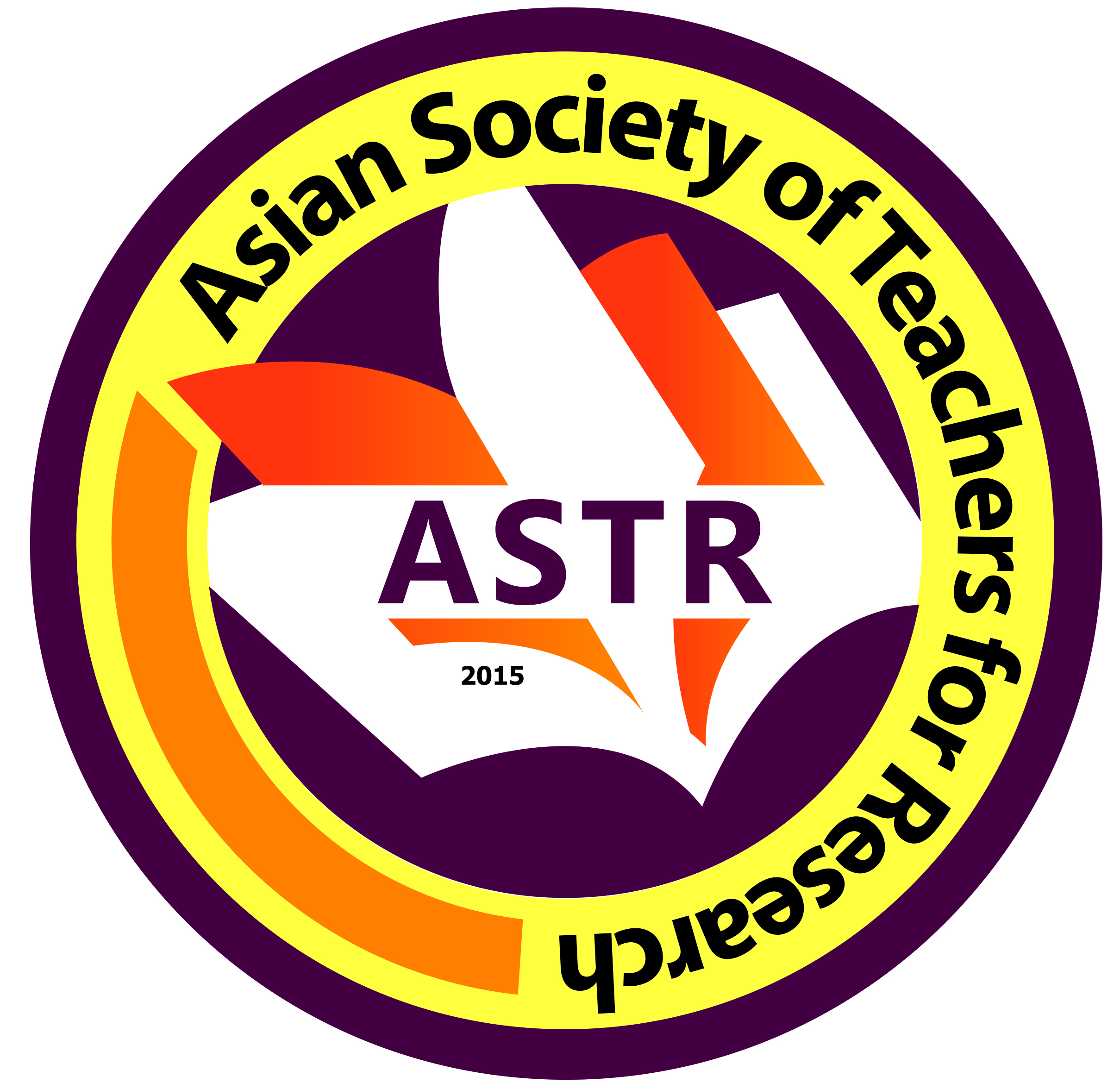 Date Filed:		First Name:					Middle Name: Last Name: 	Email Address: 			Mobile No. (begin with country code): ORCID No (register at www.orcid.org):	Field(s) of Expertise:  	Organization/School/University/Affiliation: Address of Organization/School/University/Affiliation:*Please attached a formal ID Photo and updated Curriculum Vitae